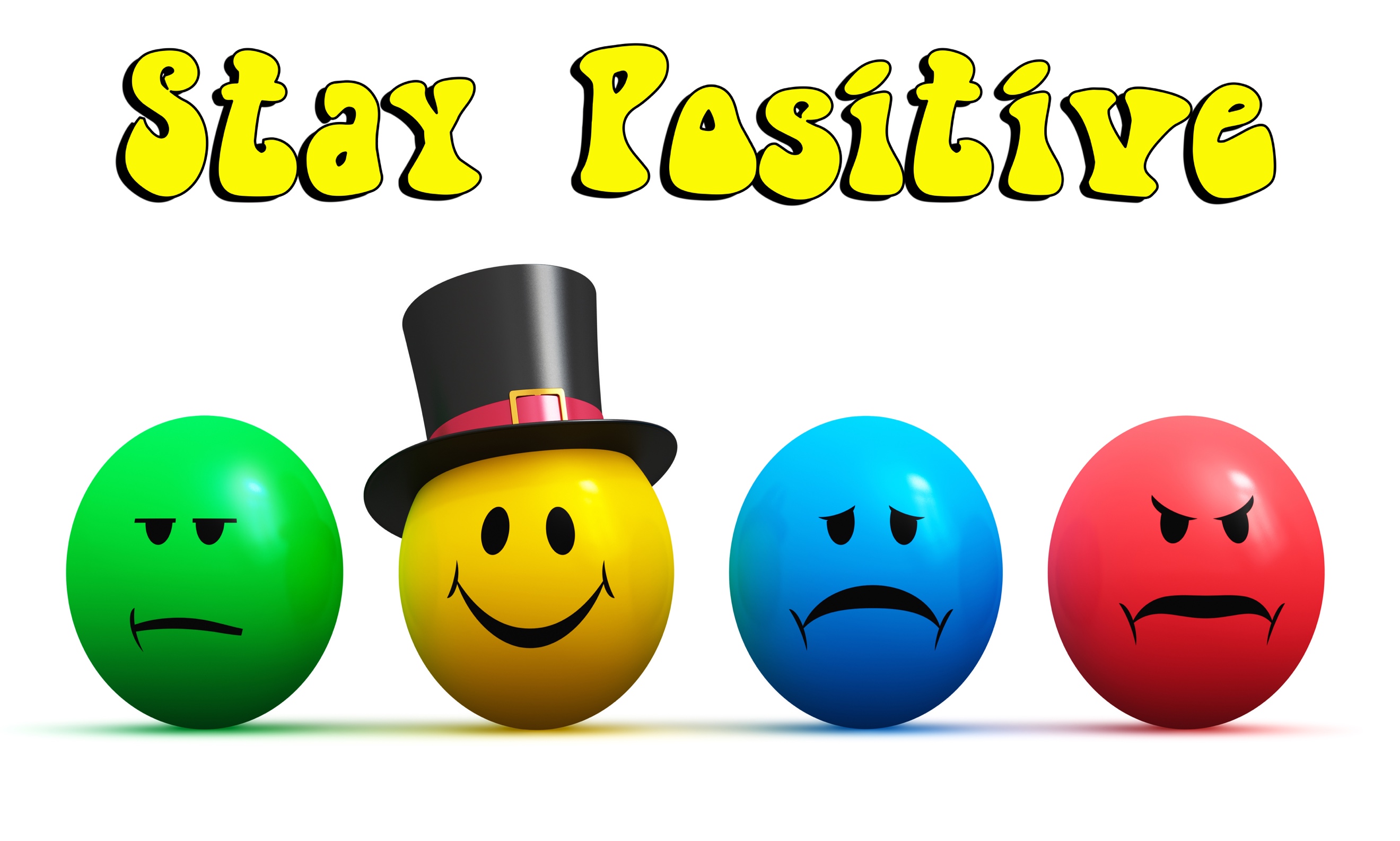 “I Am Optimistic”Stay Positive, part oneRomans 8Introduction:	We are starting a brand-new message series called Stay Positive. 8 different reasons why I'm optimistic from the book of Romans chapter 8. I'm optimistic because my sins are forgiven and my eternity is ______________. I'm optimistic because Jesus is at the right hand of God ______________ for me. I am optimistic because my future ______________ is greater than my present _________. I am optimistic because my mind is filled with the __________ of God. I'm optimistic because If God is _______ me, who can ever be ________________ me? I'm optimistic because God's spirit helps me in my _____________. I'm optimistic because my God is working _________________ in my life for good. I am full of optimism because nothing can _______________ me from the love of God that is in Christ Jesus. 